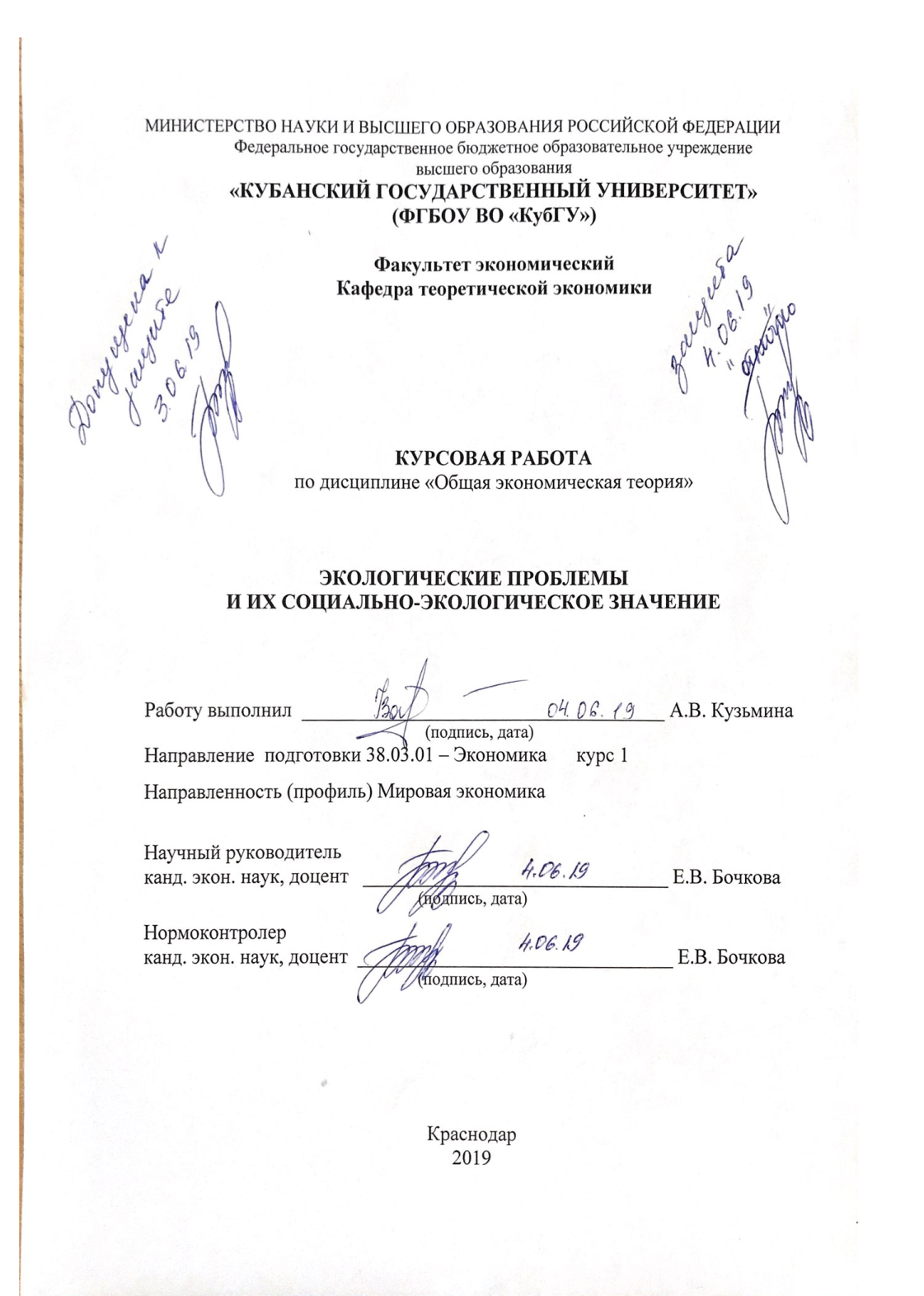 СОДЕРЖАНИЕВВЕДЕНИЕДанная курсовая работа посвящена экологическим проблемам, и их возникновению. Социальноэкономическое значение экологических проблем для государства и сфер, входящих в состав Российской Федерации. В настоящее время экологические проблемы имеют сильное влияние на все существующие сферы государства, экономические, социальное, политические и т.д. Актуальность темы состоит в том, что сейчас, экологические проблемы упрочнили свое положение и влияние на государства. Они представляют собой совокупность последствий, в основном, от человеческой деятельности, негативно влияющей на все сферы жизни граждан. Целью курсовой работы является анализ и оценка состояния экологических проблем и их значениеДля достижения указанной цели необходимо выполнить следующие задачи:рассмотреть понятие и сущность экологических проблем, определить значение экологических проблем для экономики страны,рассмотреть экологические проблемы современного общества и оценить современное состояние Российской Федерации с имеющимися экологическими проблемами,выявить пути решения экологических проблемОбъектом исследования являются экологические проблемы России, а также их социальноэкономическое значение для страны.Предмет исследования – совокупность социальноэкономических отношений, влияние экологических проблем и катастроф на микро уровне, макро уровне и международном. Для решения поставленных задач были использованы следующие методы: системный и сравнительный анализ, синтез, анализ статистических данных, дедукция, наблюдение.В качестве информационной базы исследования были использованы публикации, учебники, учебные пособия, нормативно-правовые акты, кодексы, монографии.Курсовая работа состоит из введения, двух глав, заключения и списка использованных источников. Во введении обоснована актуальность темы, сформулированы цели и задачи исследования, указаны объект и предмет исследования. Первая глава включает два параграфа. В ней раскрываются теоретические аспекты экологических проблем и их специфика, возникновение. Вторая глава содержит два параграфа. Она содержит в себе информацию о влиянии экологических проблем, их анализ и перспективы решения проблем, так же современное состояние экологии Российской Федерации. В заключении подведены итоги и сделаны выводы исследования. Теоретические аспекты исследования экологических проблемПонятие и сущность экологических проблемЭкологическая проблема это изменение природной среды, в результате антропогенных воздействий или стихийных бедствий, ведущее к нарушению структуры и функционирования природы [1].Экологические проблемы затрагивают каждое живое существо, не зависимо от того было оно причастно к созданию этой проблемы или нет. Именно по этой причине экологические проблемы оказывают сильное влияние и значение в развитии государств. Трудности, связанные с экологией, в наше время, чаще всего возникают изза противоречий человеческой деятельности и естественного развития природы, количество таких конфликтов резко возросло, на это так же влияет и неравномерное распределение научнотехнического и социально-экономического развития стран и регионов. В связи с этим не сложно сделать вывод о том, что любые экологические проблемы необходимо решать с использованием международных отношений. Как говорилось ранее, распределение многих ресурсов и возможностей происходит неравномерно, при возможности обмениваться ими более эффективно и рационально, достижение поставленных экологических целей будет гораздо быстрее и эффективнее.Многие ученые уже сейчас считают, что человечество живет в разрушающемся мире из-за надвигающегося экологического кризиса, который распространяется на всю планету Земля. Экологический кризис  это разногласия человечества и природы, возможно цели этих двух сторон одни сильно отличается. С 1970 года численность диких животных и птиц на планете сократилась на 2530%. Жизнь людей на нашей планете непосредственно зависит от состояния плодородных почв. В настоящее время 40% земель деградирует изза эрозии почвы. Продуктивность земли уменьшается, что, при наихудших сценариях приводит к потере 50% урожая. По прогнозам ООН, человечество в скором времени потеряет треть используемых почв [2]. Он характеризуется, в частности, тем, что человек, общество и государство неспособны преломить тенденцию ухудшения состояния окружающей среды.Виды загрязнения окружающей среды представлены на рисунке 1.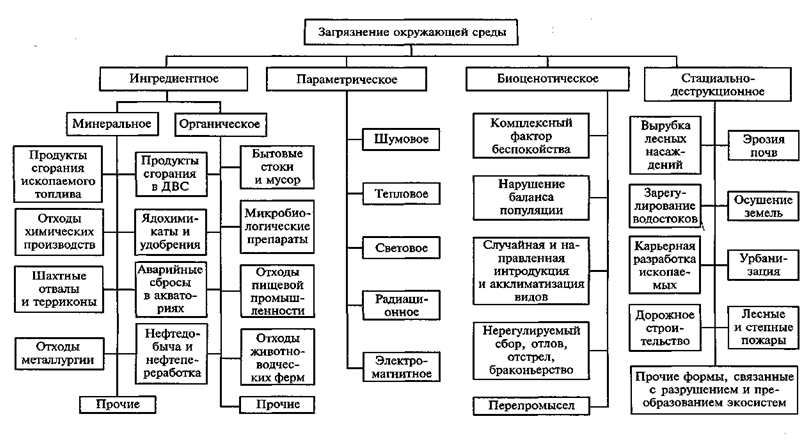 Рисунок1 Классификация загрязнения окружающей среды [3]Важнейшие глобальные экологические проблемы, стоящие перед современным человеком, следующие:загрязнение окружающей среды, парниковый эффект, фотохимический смог, деградация почв, обезлесевание,проблемы отходов,сокращение генофонда биосферы.Несомненно, это не весь перечень проблем, с которыми сталкивается современное человечество. Это основные проблемы, которые существуют в каждом городе и регионе.Экологические проблемы негативно влияют не только на здоровье всего живого на определенной местности, но и на экономическое положение страны, уровень жизни, социальные аспекты, более того эти проблемы затрагивают каждую сферу жизни. Нельзя утверждать, что на это не обращают внимание игнорируют, нет, в связи с появлением экологических проблем появилась зеленая экономика. Зеленая,ориентированная на экологию, экономика для современных зарубежных стран стала необходимостью. В нашей стране подобный курс только начинает набирать обороты. Кроме того, производство, негативно влияющее на природу, становится дорогим и экономически необоснованным. Важными чертами «зеленой экономики» являются сокращение выбросов вредных веществ в атмосферу, экономичное использование природных богатств, защита биоразнообразия и рост доходов населения, эффективное использование энергии. В перспективе планируется мобилизовать глобальную экономику и увеличить рост инвестиций в природные технологии. Эти меры позволят стимулировать экологизацию многих современных экономик, избежать катастрофических последствий глобального изменения климата и минимизировать использование невозобновимых полезных ископаемых [4]. Наиболее авторитетное и широко применяемое определение этого понятия сформулировано ЮНЕП: «Зеленая экономика  это экономика, которая обеспечивает долгосрочное повышение благосостояния людей и сокращение неравенства, при этом позволяя будущим поколениям избежать существенных рисков для окружающей среды и ее обеднения» [2].В мире существует множество организаций как международных, так и городских указывающих на экологические проблемы, призывающих прекратить или исправить ситуацию, одна из самых известных организаций это  WWF, Всемирный фонд дикой природы , международная общественная организация, работающая в сферах, касающихся сохранения, исследования и восстановления окружающей среды.Международные стандарты и тенденции ставят перед современными странами задачи перехода к устойчивому развитию «зеленого» курса в экономике и политике, повышению качества жизни людей за счет улучшения состояния окружающей среды.Переход всех функций и полномочий государственного регулирования охраны окружающей среды в Минприроды России в июне 2008 года создал организационные возможности для изменения сложившейся ситуации. В связи с этими специалистами ведомства были определены современные проблемы контроля и надзора в сфере охраны окружающей среды:ликвидация государственной экологической экспертизы;возможность предприятий оказывать неограниченное воздействие на окружающую среду;отсутствие экономических стимулов для перехода на «зеленые» технологии;государство не имеет объективной информации о состоянии окружающей среды;минимальные штрафы за нарушение экологического законодательства.Огромную роль в сфере охраны окружающей среды играют экономические рычаги. Экономические методы охраны окружающей среды имеют свою специфику. Государство, являясь связующим звеном между субъектами хозяйственных отношений и экологией, играет роль распределителя нагрузки на окружающую среду. Сегодняшний курс модернизации и инноваций ослабляет ответственность за нарушение «зеленого» законодательства [4].Ни одно государство XXI века не развивается без экологических проблем, не смотря на заключенные договоры и принятые решения на саммитах, антропогенное влияние на природу влечет негативные последствия, которые в дальнейшем же и отражаются на социально-экономическом развитии страны. Рассматривая государства как отдельные единицы, не смотря на прописанные законы в конституции, можно заметить ряд нарушений. Самое абсурдное, это то, что сами люди осознают опасность того или иного действия или бездействия, которое влечет за собой негативные последствия, продолжают усугублять и так уже существующие проблемы, выводя их на глобальный уровень. Таким образом не сложно понять, что экология и то, что происходит с ней должно интересовать человечество в первую очередь. Так как экология это  состояние окружающей среды, в которой живет человек. Без наличия благоприятных условий или условий, которые можно видоизменить под благоприятные человечество не выживет. Катастрофические проблемы экологии будут с такой же силой и масштабами неблагоприятно влиять на человечество.Значение экологических проблем для экономики страныЭкология занимает важное место в развитии государства, оказывая с каждым годом все большее влияние на экономическое развитие страны. Влияние проблем, связанных с экологией влечет за собой массу трудностей, которые в свою очередь негативно отражаются на экономике страны. Состояние окружающей среды оказывает непосредственное влияние на потенциальные возможности развития экономики страны и, в свою очередь, зависит от степени развития производительных сил и научно технических развитий.Примерно на 15% территории состояние окружающей среды не соответствует нормативам. Природные экосистемы сильно угнетены, их стабилизация и восстановление при современной величине антропогенной нагрузки на них невозможны. Существенное загрязнение атмосферного воздуха в городах и городских агломерациях, неудовлетворительное положение с обезвреживанием токсичных отходов, сверхнормативное загрязнение источников питьевого водоснабжения имеют место более чем в 30 субъектах РФ. [2].При наличии таких проблем у страны не будет доступных путей для развития. При экологическом кризисе следует действовать с умом и осторожностью, продумывая каждый шаг. По статистике 86% людей не соблюдают нормы и правила для поддержания среды в месте где проживают. Согласно Стокгольмской декларации, подписанной в 1972 г пункте 4, в развивающихся странах большинство проблем окружающей среды возникает из-за недостаточного развития. В промышленно развитых странах проблемы окружающей среды связаны главным образом с процессом индустриализации и технического развития [5].Так же в декларации прописано 26 принципов, указывающих на влияние экологического состояния земли на социально-экономические составляющие страны и наоборот, на экологию. В принципах особое внимание уделяю не просто сохранению окружающей среды, а помощи ей, к возобновлению, так как существуют плохо возобновляемые и не возобновляемые ресурсы. Добыча таких ресурсов должна быть в таких количествах и темпах, чтобы запасы этого сырья могли быть применимы и для будущего поколения. В условиях перехода на путь экологически приемлемого развития экономики страны, государство должно выступить как направляющий инструмент. Создать пути достижения, где конечная цель будет создание экономически выгодных, благоприятных условий для устойчивого развития страны. При поиске решений необходимо учитывать не только экономические потенциалы и эффективность, а также уменьшать воздействие на окружающую среду. Мировой опыт показывает, что этот подход ведет не только к улучшению экономических показателей, но и к существенному улучшению условий жизни людей. При сильном загрязнении атмосферы, например, как в Екатеринбурге и Свердловской области. В настоящее время в городах проживает более половины населения Земли. Для большинства стран Европейского Союза этот показатель составляет около 70%, и, по оценкам, к 2030 г. может достичь 80%. В России численность городского населения превышает 72%, на Северозападе страны, и в Центральном Федеральном округе достигает 90%, для Свердловской области этот показатель составляет 84%. Основными источниками загрязнения городской среды являются автотранспорт, промышленные предприятия. Отдельная группа проблем связана с бытовыми и прочими отходами и их утилизацией. В США в 2011 г. было произведено около 250 млн т бытовых отходов из них полной утилизации было подвергнуто 34,7 %, или около 87 млн т. В России по официальным данным ежегодно производится около 63 млн т перерабатывается около 10%.Традиционный подход к решению проблемы утилизации отходов ориентируется на уменьшение опасного влияния на окружающую среду путем изоляции свалок от грунтовых вод, очистки выбросов мусоросжигательных заводов и т.д. Необходимо отметить, что использование отходов в качестве сырья позволяет частично решать проблему загрязнения окружающей среды при энергообеспечении городов. Более полно решить эту проблему удается за счёт развития альтернативной энергетики. Еще одной важной проблемой всех крупных городов является серьезная автомобильная нагрузка и ее ежегодный рост. В ЕС количество автомобилей ежегодно растёт на 22,5%, для российских городов эти цифры выше. В Москве это около 1015% в год. Уровень автомобилизации в Екатеринбурге превышает столичный более чем на 10%. На начало 2013 г. Москве и Санкт-Петербурге на 1 тысячу горожан приходилось 400 автомобилей в Екатеринбурге – свыше 450 [6].Глобальные экологические проблемы актуальны для России. Следует признать, что страна является одной из самых загрязненных в мире. Это сказывается на качестве жизни и пагубно влияет на здоровье людей. Возникновение экологических проблем в России, как и в других странах, связано с интенсивным влиянием человека на природу, которое приобрело опасный и агрессивный характер.  Новый глобальный климатический договор, приходящий на смену Киотскому протоколу утвержденный в декабре 2015 года в Париже. К середине августа 2016 года 22 страны ратифицировали Парижское климатическое соглашение, а крупнейшие эмиттеры парниковых газов Китай, США, Бразилия, Япония объявили о планах его ратификации до конца года. Отличия нового климатического соглашения от Киотского протокола. Предоставленные странами цели снижения выбросов должны привести к тому, что к 2100 глобальная температура повысится на три градуса Цельсия. По данным исследователей Лондонской школы экономики, в случае повышения глобальной температуры на планете на два с половиной градуса Цельсия к 2100 году под угрозой могут оказаться около 2,5 трлн долларов инвестиций, а если температура повысится на два градуса Цельсия, то инвесторы могут потерять 1,7 трлн долларов [7]. Таким образом можно заметить, что изменение в среде, такие как температура, заметно повлияет на экономику страны. Рассматривая более узко Российскую Федерацию, можно понять, что при изменении температуры денежные средства, привлеченные инвестиции, будут направлены на устранение этой проблемы или созданию такой среды, которая будет благоприятна для страны. Разработка программы займет длительный срок, не смотря на устойчивое развитие экономики страны, быстрое изменение или перераспределение ресурсов невозможно. Это обусловлено тем, что в условиях молниеносного и взрывного характера современной экономики возможны кардинальные перемены хозяйственной деятельности в течение двух лет. В результате чего экономика страны может быть не готова к резким кардинальным изменениям. Изменение в экономике страны под влиянием экологических проблем могут привести к созданию нового вида ценных бумаг. Например, на Московской бирже впервые в России разместили зеленые облигации. Проект, на который привлекались средства, прошел независимое заверение, подтверждающее соответствие мировым стандартам. Инициатором размещения этих ценных бумаг выступил бизнес, специализирующийся на переработке разных видов мусора [8].Накопление не соглашений или принятых действий под влиянием других стран и договоров может негативно отражать на международных отношениях стран, что повлияет негативно на экономику страны. С другой же стороны, не имея возможностей согласиться не использовать мазут в Арктике Россией из-за отсутствия заменителя мазута или специальной технологии может поспособствовать улучшению товарным отношениям между странами, что укрепит международную торговлю, но и этим не стоит злоупотреблять, отечественный продукт должен быть достаточно конкурентно способным и технологическое развитие страны не должно отставать, в противном случае страна будет зависима. Истощение запасов природных ресурсов, как это имеет место на Европейской территории России и во многих других странах мира, является следствием интенсивного использования природных ресурсов при постоянном расширении объемов, общественного производства. Истощение разведанных запасов полезных ископаемых и ухудшение их геологического положения сопровождается увеличением стоимости природного сырья на мировом рынке, а это ведет, к росту стоимости готовой продукции и является фактором снижения эффективности производства.Проблема загрязнения всех компонентов окружающей среды также ведет к обострению экономических проблем хотя бы потому, что большая часть полезных площадей, часто сельскохозяйственного назначения, занята свалками; на захоронение, уничтожение и хранение отходов тратятся огромные средства. Развитие безотходных технологий  идеальный, хотя и трудно достижимый путь решения одновременно экологических и; экономических проблем [10]. Кризис экономики является тормозом развития безотходных технологий, создания индустрии экологического назначения. Кризисное финансовое состояние многих предприятий тормозит внедрение экономических рычагов рационализации природопользования, введение платы за использование природных ресурсов, за загрязнение компонентов окружающей среды. Кроме того, вследствие кризисного состояния экономики у государства нет средств на предоставление субсидий и налоговых льгот для поощрения экологически чистых технологий, и производства. Влияние экологических проблем и их социально-экологическое значениеЭкологические проблемы современного обществаЭкологические проблемы современного общества, к сожалению, можно перечислять бесконечно. Существуют экологические проблемы для каждой страны отдельно, и всемирные, которые в свою очередь вытекают из трудностей стран, связанных с экологией.Выделить одни из самых главных проблем можно такие как:перенаселение,глобальное потепление,загрязнение почвы и опустынивание, воды, воздуха, вырубка лесов,проблема мирового океана.Прежде всего защита природы, окружающей среды зависит от самого человека. Заинтересованность граждан в экологической деятельности низкая. Население России слабо поддерживает организации, которые занимаются вопросами по экологии, но возрастает актуальность решения проблем, связанных с экологией.Перенаселение как экологическая проблема – не просто кризис, а катастрофа. Перенаселение  это избыток населения по отношению к средствам существования или к спросу на рабочую силу. От сюда следует тот факт, что если на каждого человека не находится необходимое для жизни количество ресурсов и работы, то планета терпит перенаселение.Наглядный пример перенаселения – Индия. По показателям страны, на одну женщину приходится 2,3 ребенка, что несильно превышает уровень естественного воспроизводства. В Индии сейчас наблюдается перенаселение, 1,2 млрд людей. По прогнозу ООН, в 2100 году население Индии будет составлять 2,6 миллиарда человек. Если ситуация дойдет до подобных цифр, то вследствие вырубки лесов под поля и нехватки водных ресурсов страну ждет разрушение экологии. В Индии проживает множество этнических групп, что угрожает гражданской войной и распадом государства. Не стоит упускать из виду и Китай. Население Китая 1 395 602 389 человек, В Индии же  1 359 204 088. За один год в Китае население выросло более чем на 7000000 человек, в связи с чем правительство Китая покупает ли берет в аренду земли у других государств, как например у Казахстана были взяты на пользование земли, для посевов. Катастрофические последствия можно наблюдать от влияния на мир только перенаселения. Последствиями перенаселения планеты можно рассмотреть на рисунке 2. 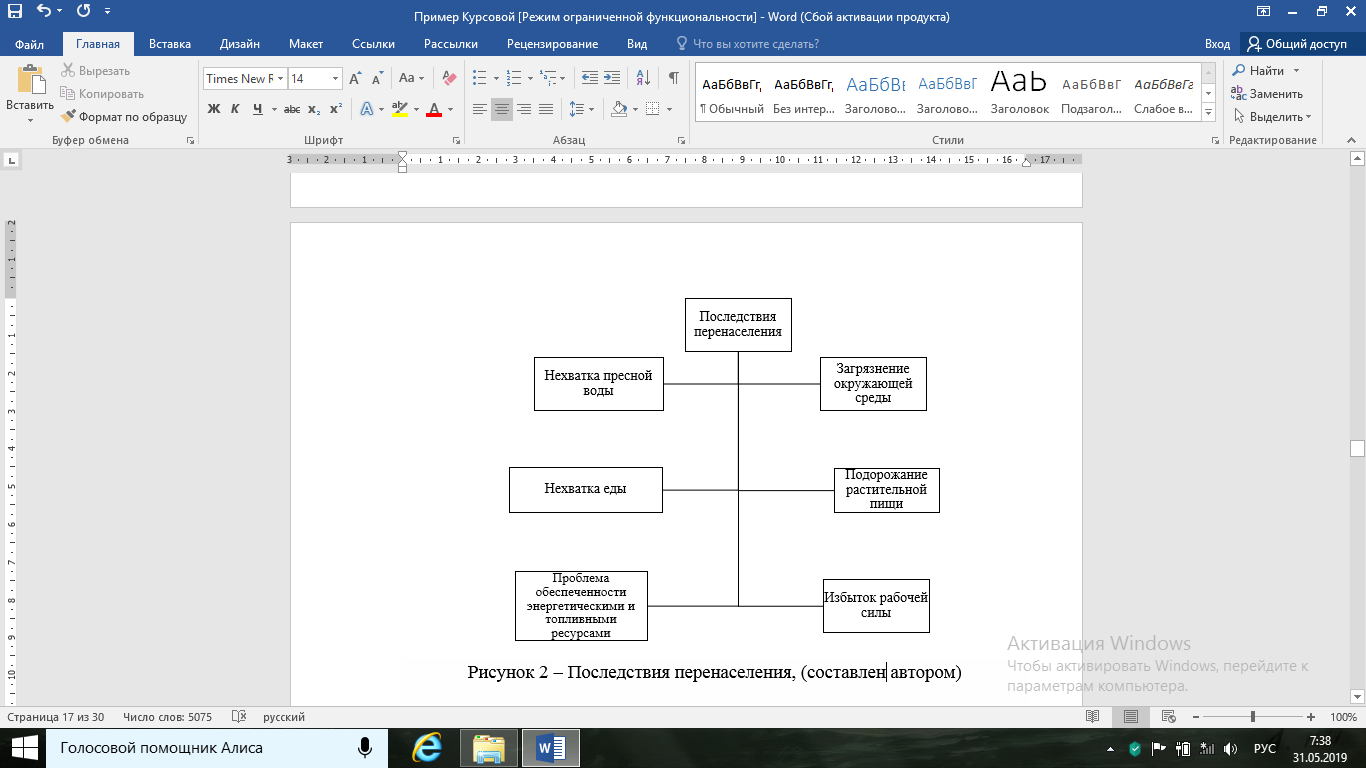 Рисунок 2  Последствия перенаселения, (составлен автором)Нехватка пресной воды занимает первое место, так как уже сейчас в Африке присутствует эта проблема, как и ряд других экологических разногласий. Не смотря на гуманитарную помощь, люди в Африке гибнут от низкокачественной воды и потребляемой пищи, заболеваний и инфекций, но не смотря на большой перечень негативных аспектов для существования, прирост населения в Африке самый высокий в мире.  Человечество практически полностью зависит от поверхностных вод суши – рек и озер. На все виды водопользования тратится 2200 км3 воды в год. Потребление воды постоянно растет, и одна из опасностей – исчерпание ее запасов. Тревогу вызывает все возрастающее количество хозяйственных стоков. Загрязнение водоемов происходит не только отходами промышленного производства, но и попаданием с полей в водоемы органики, минеральных удобрений, пестицидов, применяемых в сельском хозяйстве. Морские воды также подвергаются загрязнению. [11].Загрязнение вод приводит к катастрофическим последствиям, ведь даже Маслоу, говорил о том, что без удовлетворения простых и начальных потребностей невозможно удовлетворить другие.Атмосферное загрязнение одно из самых распространённых загрязнений во всем мире. В 2016 г. 91% мирового населения проживало в районах, где уровень загрязнения превышал значения, установленные в Рекомендациях ВОЗ по качеству воздуха. От этой экологической проблемы зависит уровень, качество и продолжительность жизни. Большое количество новых или модифицированных известный заболеваний появляется чаще. По оценкам ВОЗ, в 2016 году около 58% случаев преждевременной смерти, связанной с загрязнением атмосферного воздуха. [11].Атмосферное загрязнение  это не только выхлопные газы, но и утилизация городских и сельскохозяйственных отходов, городское планирование- улучшение энергетической эффективности зданий и обеспечение более зеленых и компактных и тем самым более энергоэффективных городов. [12].Негативное влияние на человеческое здоровье изменит тенденции развития, как государства, так и экономики отдельно, однако первое время высокий спрос на лекарственные препараты и услуги в больницах выведет часть экономики на новый уровень, но на краткосрочный период.Многие страны не решаются перевести все заводы, организации и предприятия на «зеленое» оборудование, потому что, в большинстве случаев, эти технологии замедляют и снижают темпы производства. Изза парникового эффекта заметно изменился климат, но наиболее серьёзно и опасно глобальное потепление, провоцирующее активное и стремительное таяние ледников, существенное повышение уровня вод мирового океана [13].Невозможно не обратить внимание на проблемы мирового океана и состояние воды в целом во всем мире. Многие экологические организации и организации по защите природы и окружающей среды заинтересованы состоянием мирового океана. Загрязнение вод осуществляет человеком не только выбросами организаций или заводов вредных веществ в воду, существуют ряд причин загрязнения воды, которые более наглядно можно увидеть на рисунке 3.Рисунок 3 – Причины загрязнения воды, (составлен автором)Каждый из этих факторов пагубно влияет на мировой океан и его обитателей. Утечка нефти  это проблема, которая до сих пор остается нерешенной, не существует в мире на данный момент такого вещества или механизма, который был бы способен очищать загрязнения нефтью мирового океана. По данным, в Америке происходит более 10 тысяч утечек нефти каждый год.  Под тепловыми загрязнениями принято считать слив горячей воды в водоем. Состав воды тот же так как она берется предприятиями и заводами с тех же водоемов. Из-за увеличения температуры воды ускоряются многие процессы, что приводит к различным проблемам. В таких водоёмах наблюдаются массовые вымирания живности и ускоренное зарастание водорослями.  В мае 2019 года стартует серия министерских саммитов стран 20 наиболее развитых экономик мира. WWF традиционно использует саммит, как возможность адресовать лидерам стран наиболее острые проблемы и призвать к их решению. Эксперты подготовили программные документы в области изменения климата и перехода к энергетической безопасности, а также,  загрязнения морской среды пластиком  [14].Плачевное состояние мирового океана заставляет принимать срочные меры. Изза загрязнения вод не только пластиком гибнут популяции рыб, на мучительную жизнь обречены морские обитатели. В качестве первоначальных шагов WWF видит расширение ответственности производителя в части управления отходами, очистку морской среды от пластика и восстановление экосистем, а также усиление работы над созданием альтернативных материалов для замещения пластика. [14].Так же большое влияние на состояние мирового океана влияют экологические катастрофы. Крушения лайнеров, судов так же являются одной из причин загрязнения вод. Эта проблема не остается без внимания потому что загрязнение мирового океана, уменьшения количества пресных вод неблагоприятно отражается на жизни человечества. При контакте с загрязненной водой (стирка, купание, рыбная ловля) есть риск проникновения через кожу или слизистые всевозможных бактерий, вызывающих тяжелые заболевания. В условиях экологической катастрофы велика вероятность таких известных заболеваний, как: дизентерия; холера; брюшной тиф и др. [15].В кашалоте, среди найденных предметов  115 пластиковых стаканчиков, четыре пластиковые бутылки, 25 полиэтиленовых пакета и два шлепанца.Актуальная тема для Российской Федерации  Байкал. Факт загрязнения Байкала рассматривается как серьезная проблема уже около 20 лет, и до сих пор ее актуальность сохраняется. Основные источники загрязнения вод Байкала выявлены со стопроцентной точностью: загрязненные воды реки Селенга, череда ГЭС на реке Ангара и Байкальский ЦБК. На государственном уровне основными мерами снижения уровня загрязнения Байкала стали:принятие ФЗ «Об озере Байкал» в 1999 году,приостановка действия Байкальского ЦБК и его возможное перепрофилирование, которое позволит защитить озеро от загрязнения выбросами, контроль и полное обеспечение действия парков и заповедников, расположившихся на территории озера, финансирование и поддержка научного компонента: постоянное исследование состояния озера и близлежащих территорий, регулярные пробы воды, контроль численности видов растений и животных.Самым экологически опасным объектом для озера является Байкальский целлюлозно-бумажный комбинат. Это признано в российских государственных докладах «О состоянии озера Байкал и о мерах по его охране». Проблемы загрязнения, создаваемого БЦБК, многократно отмечались в решениях Комитета всемирного наследия ЮНЕСКО [17].Негативно влияющие факторы на Байкал:сбросы недостаточно очищенных сточных вод, естественный дренаж в Байкал загрязненных подземных вод из купола, расположенного под промышленной площадкой комбината и другое. На ОАО «Байкальский ЦБК» имеется 147 источников выбросов в атмосферу, в том числе организованных  116, неорганизованных  31 . Количество ингредиентов, присутствующих в выбросах в атмосферу  46. Газоочистным оборудованием оснащено 53 источника выделения загрязняющих веществ [16].Так же, к уже имеющимся экологическим проблемам прибавилась еще одна, такая как строительство завода Китая по розливу питьевой воды на территории Байкала. Строительство завода по производству питьевой воды в поселке Култук подняло волну экологических протестов и было приостановлено по решению суда 15 марта. Общественная петиция против строительства завода набрала уже более миллиона подписей. Ее авторы предполагают, что проект может нанести экосистеме озера непоправимый ущерб. [18]. Проект планировалось запустить до конца текущего года. Розлив воды на заводе хотели осуществлять для дальнейшей поставки в Китай. Это еще один и многих примеров, где экологическое положение страны влияет на социально-экономическую ее часть. Антропогенное воздействие на природу ведет к катастрофическим последствиям. Загрязнение всех слоев среды обитания ведет к неминуемой гибели всего живого на земле. Решение глобальный экологических проблем стоит решать путем создания союзов и экологических интеграций. Помощь одних государств другим, с минимальным учетом потерь в сфере политик и экономики даст второй шанс экологии земли.Пути решения экологических проблемКаждая экологическая проблема имеет свое происхождение, причины появления, а значит и способы решения. Человечество вышло на новый уровень НТП и большое количество знаний и новейших технологий могут способствовать выходу из экологического кризиса. Такие изобретения как солнечные батареи и использование энергии ветра и течение воды не вредят окружающей среде и не останавливают производство. На сегодняшний день человек – это потребитель. Нерационально использование, как и ресурсов так и конечных продуктов усугубляет состояние экологии во всем мире. Большинство мер которые выдвигаются и предлагаются различными экологическими организациями всех уровней затрагивают тот факт, что решение этих проблем займет длительный срок, а некоторые проблемы не решить обособленно. По этой причине принимать меры нужно на мировом уровне. В первую очередь необходимо изучить аспекты, особенности и специфику каждого участника, чтобы решение экологических проблем не влияло и не привело к негативным последствиям в остальных сферах [18].Как понятно из вышесказанного решение экологических проблем во многом осуществляется благодаря реализации государственных и региональных стратегий по охране окружающей среды и перехода к устойчивому развитию городов. Однако немаловажную роль играют общественные экологические организации. Причём их значение за последние несколько десятилетий значительно возросло. После подписания петиций и осознания населения, что в возможностях улучшения среды обитания. Так же влияние СМИ и населения, имеющее определенный в обществе статус (актер, писатель или политик) при высказывании своего мнения в пользу защиты экологии и частом упоминании проблем экологии воспитывает экологическую культуру читателей, той части населения, которая заинтересована в этом лице. Создание способов решения экологических проблем на мировом уровне сложная задача, так как при создании и воплощении этих задач, необходимо учитывать специфику каждой страны, не нарушая законов и религиозных или культурных правил. В ином случае, помощь экологии может восприниматься негативно что в последствии приведет к плохим последствиям. Разнообразие способов решения экологических проблем велико, но не все страны имеют возможность оплатить и приходится откладывать или не предпринимать усилий, бывают случаи, сталкиваются с такой проблемой как неразвитые технологии, что так же ведет к замедлению принятия мер. Количество способов решения и катастроф связанных с экологией не поддается подсчетам, так как многие решения создаются активистами. Способы решения экологическим проблем можно рассмотреть на рисунке 5.Рисунок 4 – Решение экологических проблем, (составлен автором)Многие из этих способов решения проблем используются, но в малых количествах и без должного наблюдения, что бывает приводит к негативным последствиям. Но на данном этапе развития и заинтересованности в состоянии экологии на планете заметен рост заинтересованности населения и стран, что позитивно влияет на решение проблем, связанных с загрязнением окружающей среды.Большое количество молодых ученых, и жителей государств задумываются о состоянии экологии в мире, что приводит к разработке новых технологий по очистке мирового океана или вырубке лесов. Одним из примеров - мусорное колесо. Оно очищает воду от мусора без топлива и электричества, ее разработал местный житель Балтимора. Оно работает за счет энергии водного течения и 30 солнечных панелей. Ежедневно из Балтимора извлекают 23 тонны мусора. И в скором времени хотят очистить воду для купания и использования как питьевой. Так же примером послужит и открытие студента создание из опавших листьев  бумаги. Технология поможет решить проблему вырубки лесов и сожжения больших территорий. Важно вводить новые технологи размеренно и под пристальным наблюдением, нововведения могут повлечь ряд других проблем. Изменение климата неблагоприятно влияет на все живое. Изменения климата обернулись, что в индийском регионе Ладакх уменьшились горные ледники. Весной для орошения ячменных полей или яблоневых садов нужна вода, но влага из ледников приходит только в июне. Инженер Сонам Вангчук в 2015 году, проложил сифонный трубопровод от горной реки к одной из деревень. Вырываясь под давлением из вертикальной трубы, словно гейзер, вода замерзала, образовав в итоге 20метровую ледяную башню, напоминающую буддийское святилище ступу. Проект заинтересовал многих. [19].Решение проблем, связанных с загрязнением окружающей среды необходимо применять на мировом уровне, планетарном. Обособленное решение таких проблем не приведет к их истреблению, а будет лишь временно уменьшать или передвигать на территории бедственное положение. Решение проблем необходимо выводить на международный, так как уже отмечалось ранее, не все государства обладают нужными технологиями или большим количеством финансов для осуществления проектов улучшающих экологию, но если государства совместным усилиями начнут разрешать экологические катастрофы, задачи, то достижение цели будет значительнее быстрее, а главное эффективнее и не локально, а по всем точкам на земле.ЗАКЛЮЧЕНИЕВ ходе изучения сущности экологических проблем, можно сказать что, экология  это наука, которая показывает всему человечеству план стратегию использования ресурсов для долгой и благоприятной жизни на планете. Можно сказать, что экология, это и есть среда обитания. Изменение в среде обитания приводит к катастрофическим последствиям и кризисам всех сфер жизни население и развития государства. Продолжительность жизни, социально – экономическое, политически и многие другие аспекты зависят от состояния окружающей природы.Экологические проблемы, катастрофы негативно влияют на государство, не смотря на то развитые страны или страны третьего мира. Экологические катастрофы это проблемы каждого государство и ее жителя, так как это состояние окружающей среды, которая является совокупностью жизненно необходимых компонентов. А их плохое состояние или отсутствие может привести к необратимым последствиям. Экологические проблемы сильно влияют на развитие экономики. От экологии зависят все сферы деятельности и жизни, от уровня жизни и до запасов ресурсов страны. Тенденции, принципы развития России в сфере экологии, сильно отличаются от тенденций и способов развития США и Европы. От уровня поддержки экологии зависит и развитие страны в целом. Продолжительность жизни, ее уровень, сальдо рождаемости, экономическая составляющая и многое другое. Рассмотрев каждую экологическую проблему отдельно и в совокупности, стоит отметить, что на данном этапе, водные ресурсы, состояние воздуха и проблемы мирового океана находят на лидирующих позициях. Нет ни одного государства, которое бы не затронула одна из этих проблем, а в большей степени и три проблемы в совокупности. Так же использование резервов запасов и ресурсов - это неприемлемое решение для любого государства, так как резерв создаётся на случай вон или катастрофических исходов. На сегодняшний день, запасы России хватит на 5 дней. После чего будут истощении и прекратят свое существование, как в скором времени может прекратить свое существование и население страны, если не будут разработаны новые стратегии и найдены пути решения важных и острых проблем, связанных с экологией. Каждодневное изменение структуры решения –  это путь к осуществлению цели. Природа и окружающая среда не статична, а значит и решение задач, связанных с ней должны быть более гибкими. Так же оснащенность новыми технологиями играет важную роль в решении задач.Пути решения экологических проблем существуют и разрабатывают ежедневно, изменяются так как экология не статична. В мире создано и по сей день создается большое количество технологий по созданию продукции разных видов с меньшим количеством выброса вредных веществ в атмосферу и воду, технологии поражают своим прогрессом и активно применяются на фабриках, но не во всем мире, так как не все государства имеют возможность перестроить все организации и заводы на новые пути, закупить или изобрести подобное оборудование, что ведет к решению проблем локально, а значит на краткосрочный период. Привлечение активистов и населения к уборкам и уходом за окружающей средой с каждым месяцем набирает больше и больше людей, что показывает благоприятную тенденцию в заинтересованности населения в состоянии экологии территории где они проживаютЭкология позволяет не только оценить масштабы грозящей Земле катастрофы, но и выработать рекомендации и правила, которые помогут ее избежать. Экология  наука, устремленная в будущее, она нацелена на передачу природы, территории детям и внукам в таком состоянии, чтобы в нем сохранилось все необходимое для жизни людей.СПИСОК ИСПОЛЬЗОВАННЫХ ИСТОЧНИКОВБурко Р., Терёшина Т. Экологические проблемы современного общества и их пути решения // Молодой ученый. 2013.  №11.  С. 237 238. Клапцов В.М. Экологические проблемы устойчивого развития // Экологические проблемы и влияние на развитие государства.  2013. №36  С. 58.Королев В.А. Определение и классификация форм загрязнения // Формы загрязнения, виды и источники. 2014. № 11. С. 11 15.Никольская Ю.В. Субботина Ю.М. Современные проблемы экологии и экономики.  2015. №31. С. 913.Стамов. З.А. декларация конференции организации объединенных Наций по проблемам окружающей человека среды // Договоры и задачи конференции. .  №13. С. 2632.Лыжин Д.Н. Экологические проблемы городов и роль общественных организаций в их решении // Экология Екатеринбурга и Свердловской области. Проблемы и пути решения.  2014.  №3.  С. 35. Давыдова А.В. Решение по теплу. Что для мировой и российской экономики означает принятие нового климатического соглашения. Коммерсантъ. 2016. 3236 с. Шкивидорова П.А. Экологические итоги WWF РОССИИ 2018 ГОДА // Всемирный фонд природы. – 2018.  №11.С Рябов Д.А. Российско–Финляндское заявление о замене флотского мазута на СПГ // Заявление о замене мазута – 2018.  №7. С. 6 9.Арбузов В.В., Грузин Д.П., Симакин В.И.. Экономика природопользования и природоохраны.Учебное пособие. Дрофа.   2004.  23 с. Розанова Т. А. Экологические проблемы современности // Проблемы экологии.   2014.  № 96  С. 46–50. Мална В.А. Завершение экологической модернизации по добыче угля Китаем экологическим путем // Экологические инновации мира. 2018. №33.  С. 4 6.Завиулин В.К. Причины и последствия загрязнения атмосферы // Атмосферные катастрофы. 2015.  №130.  С. 5. Бабенко М.А. Две важнейшие проблемы для обсуждения с лидерами стран большой двадцатки // Глобальные проблемы экологии и их решение.  – 2019.  №11. С. 48. Лучков З.А. Влияние экологических катастроф на акваторию Мирового океана планеты // Качество жизни. – 2017.  №111.  С. 79. Малюлин. А.А. Морская и подводная жизнь // Выброшенные на берег морские обитатели и их подводная жизнь. новость.2018.  №9.С. 35.Краченко. З.А. Состояние озера Байкал // Состояние озера Байкал меры по его охране.  2018.  №21. – С. 3-7.Рязанцева В.С. Экологические катастрофы современного мира // Китайский завод по розливу воды на Байкале.  №11. С. 7-9. Давченкович. Р.О. National Geographic сверх человек // Ледяная ступа против засухи. 2017.  №163. – С. 34. 